C-19: Re-opening Risk Assessment and Action PlanSCHOOL NAME:  Ryefield Primary School	OWNER: Colin TuckerDATE: 19/05/2020Purpose of this document:This COVID19: Risk Assessment and Action Plan document sets out the decisions taken and measures put in place to prepare for the phased re-opening of the school and ensure the school continues to operate in a safe way.Existing policies and guidance continue to apply alongside the actions within this document, including but not limited to: C-19 Strategic PlanC-19 Reopening PlanInfection Control PolicySteps of Re-opening Preparation:Context:This risk assessment below has been introduced following the government announcement that schools/academies may, (if safe to do so) partially re-open from 1st June for pupils from Nursery, Reception, Year 1 and Year 6. The government will only permit this provided that the five (5) key tests set by government justify the changes at the time, including that the rate of infection is decreasing, and the enabling programmes set out in the government roadmap are operating effectively. The safety of children and staff is the utmost priority.·         This risk assessment has taken into account the Government’s current guidelines on COVID-19, and especially the ‘2 metre rule’ on social distancing. A hierarchy of controls, when implemented, creates an inherently safer system, where the risk of transmission is substantially reduced. This includes:o    minimising contacto    cleaning hands more ofteno    ensuring good respiratory hygieneo    cleaning frequently touched surfaceso    minimising contact through altering the environment and timetabling·         No one with COVID 19 symptoms should attend an educational setting for any reason.·         To note, the majority of staff in education settings will not require PPE beyond what they would normally need for their work, even if they are not always able to maintain a distance of 2 metres from others. PPE is only needed in a very small number of circumstances and this is set out below. ·         Staff and pupils should continue with effective infection, protection and control by cleaning hands more often than usual - wash hands thoroughly for 20 seconds with running water and soap and dry them thoroughly or use alcohol hand rub or sanitiser ensuring that all parts of the hands are covered. ·         Staff and pupils in all settings will be eligible for testing if they become ill with coronavirus symptoms, as will members of their households. A new national test and trace programme will support this. ·         Children, young people and staff who have been classed as clinically extremely vulnerable have been asked to shield and are not expected to attend. Any person who is clinically vulnerable or is living with someone who is, should follow the government’s protective measures guidance. ·         Each school/setting will need to consider/implement these additional protective measures in any plans to reopen. Every setting will need to carry out a risk assessment before opening and it will need to be consulted upon with staff and unions. ·         Temporary caps in numbers will be introduced in order to ensure that safety is prioritised and we have planned for numbers in each learning area accordingly, they will not exceed the advised number of 15. ·         This risk assessment will be reviewed no less than once a week, and more frequently when/as the government guidance is updated or changes, furthermore the school will continue to assess and review risks and adapt this document accordingly.  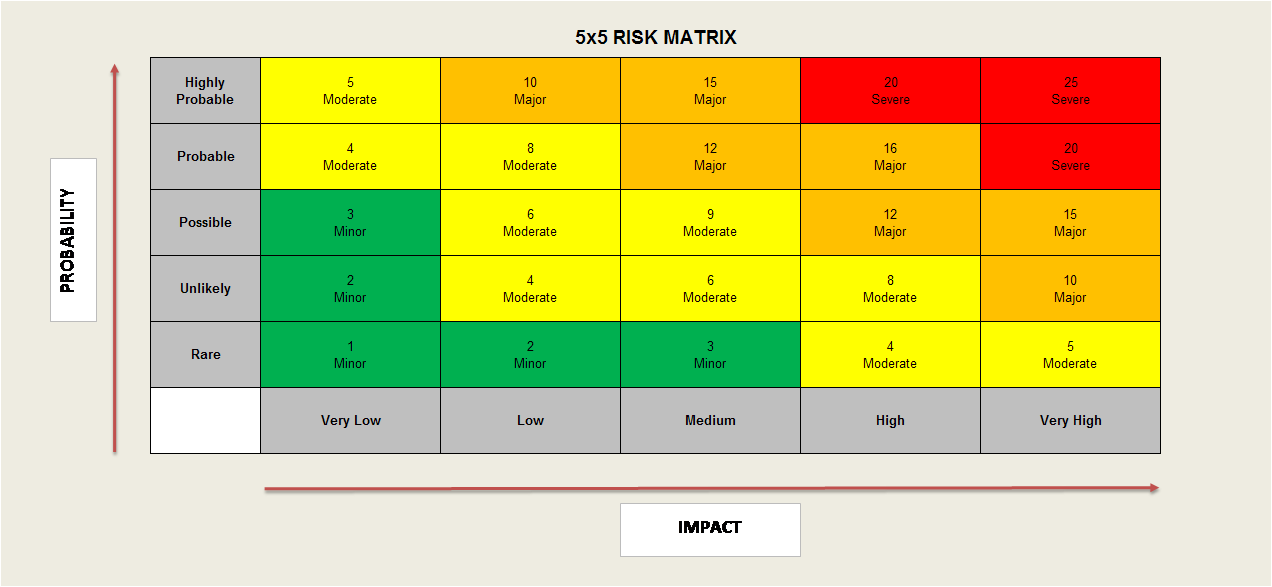 Created by: B Hughes (School Operations Manager)Checked by: C Tucker (Headteacher)Approved by: K Farrell (Chair of Governors)Risk Assessment/ Action Plan Sections:Area of RiskControl MeasuresWho is at riskWho is at riskRisk to ImplementationRisk to ImplementationRisk Level
Pre-ActionRisk Level
Pre-ActionRisk Level
Pre-ActionAction Required / Decision MadeAction Completed 
DateRisk Level Post-ActionRisk Level Post-ActionRisk Level Post-ActionArea of RiskControl MeasuresWho is at riskWho is at riskRisk to ImplementationRisk to ImplementationPITAction Required / Decision MadeAction Completed 
DatePITPreparing Buildings and FacilitiesPremises and utilities have been health and safety checked and the building is compliant.Water treatments Fire alarm testingRepairsGrass cuttingPAT testing Fridges and freezersBoiler/ heating servicingInternet servicesAny other statutory inspections Insurance covers reopening arrangementsStaff and PupilsStaff and PupilsSite Manager has to self isolateFood remains in the freezerInternet Service goes downDoes our current insurance policy cover us for this.Site Manager has to self isolateFood remains in the freezerInternet Service goes downDoes our current insurance policy cover us for this.4224221644Source alternative suitably trained personSite Manager has been working as normal and all compliance work and checks are up to date and maintained as normalWas cleared before 20/03/20 but will determine with the catering staff about food in the freezer and action as appropriate.Handles on all fridges to be cleaned daily. Every Wednesday Staff to  deep clean all fridges.  IT to liaise with internet providers.COO for the Trust  to find out if our insurance does cover this. 17/07/2020LHughes20/03/2020 LHughes01/06/2020LHughes01/06/2020LHughes01/06/2020LHughes01/06/2020BHughes01/06/2020BHughes422111422Preparing Buildings and FacilitiesMaking sure the following is looked at for the safety of the office staff: PPE Office space and ventilationPhotocopiers Signing in books (staff, visitors, contractors, and pupils)  Staff, visitors and pupils Staff, visitors and pupils Main front Reception - No PPE (screens).Office does not have adequate space and ventilation.   Risk of cross contamination sharing the same resources.Main front Reception - No PPE (screens).Office does not have adequate space and ventilation.   Risk of cross contamination sharing the same resources.224222448Screens have been purchased awaiting delivery.Minimise the amount of people entering the office. The door will be closed; staff and children will have to knock to gain entry. Windows to be fully open to gain maximum ventilation.Office phones only to be used by office staff, If needed by others, use the spare office phone but must be cleaned before and after use. Phones, computers, workstations and photocopiers in use should be minimised by planning ahead.  Wash hand or use hand sanitiser after use and use antibacterial spray to spray mouthpiece, surfaces and keypads after use. Removing the pupil late signing in book - Office staff to register children as they walk through the reception area.  All other books users will have to use their own pens or office staff will have to sign in on their behalf. 01/06/2020LHughes01/06/2020Admin Team18/05/2020LHughesAdmin Team01/06/2020224111224Preparing Buildings and FacilitiesEntry and exit routes to the school are in place, any physical changes and/or signage required to allow social distancing are in place.Staff, visitors and pupils Staff, visitors and pupils Bottlenecks likely at entrance to school. Bottlenecks likely at entrance to school. 44162-meter markers posters present around the grounds.Banner on the railing at the front of the school making visitors aware of the social distancing and not to congregate. Only 1 parent/carer or family member to drop off and pick up. Different Entry points for different classes - Signs in place for parents. 2-meter markers outside each classroom on the floor so parents do not  approach the classroom. Staggered drop off and pick up times have been introduced to avoid pinch points.  06/05/2020LHughes01/06/2020LHughes01/06/202001/06/202012/05/2020 LHughes22/05/2020224Preparing Buildings and FacilitiesConsideration given to premises lettings and approach in place.Visitors, staff and pupils Visitors, staff and pupils Hall cannot be let and reassembled with sufficient time for cleaning in between. Hall cannot be let and reassembled with sufficient time for cleaning in between. 224No lettings for the remainder of the school year.Following the Government Guidance 20/03/2020BHughes212Preparing Buildings and FacilitiesConsideration given to the arrangements for any deliveries.Site staff and couriers. Site staff and couriers. Deliveries into the school could be cross contaminated as deliveries to other sites and contact with staff and/or pupils. Deliveries into the school could be cross contaminated as deliveries to other sites and contact with staff and/or pupils. 326Parcels and royal mail post are dropped at the desk and then they leave.  Main bulk deliveries are dropped at the site door and then they leave. No entry into the school. 20/03/2020LHughes313Emergency EvacuationsEvacuation routes are confirmed, and signage accurately reflects these.NB In the event of emergency the priority is getting out of the building calmly regardless of social distancing.  Consideration given to PEEP – buddies are assigned or reassigned according to available persons.Arrangements in place to support individuals with reduced mobility including cover arrangements in the case of reduced numbers of staff.  These will be reviewed as part of the morning briefing.  Staff and pupils Staff and pupils Current evacuation routes would not cause multiple groups of people to come into contact.  However if the school were to add further year groups this could be compromised.  Staff needing to work from home are currently PEEP buddies and so reassignment is necessary.Not enough staff to cover the arrangements that are in place. Current evacuation routes would not cause multiple groups of people to come into contact.  However if the school were to add further year groups this could be compromised.  Staff needing to work from home are currently PEEP buddies and so reassignment is necessary.Not enough staff to cover the arrangements that are in place. 4242164Evacuation procedure to be under regular review.  Should it be altered the procedures will be shared with all staff and children.Buddy system updated  PEEP updated and reviewed where needed.  If the Buddy system needed a mask it would be worn by the member of staff and pupil.  Masks to be stored by chair.  . Fire drills to take place should the evacuation procedure change.  01/06/2020LHughesBHughes01/06/2020CHayward01/06/2020LHughesBHughes222142Cleaning and waste disposalEnhanced cleaning regime is in place in line with COVID19: Cleaning in non healthcare settings guidance. Staff and Pupils Staff and Pupils Current cleaning takes place midday and after school. Current cleaning takes place midday and after school. 4416Enhanced cleaning schedule implemented throughout the site, ensuring that contact points, worksurfaces, door handles, taps etc. are all thoroughly cleaned and disinfected regularly. All doors that are not fire doors to be propped open to reduce contact points. Hand towels and hand wash are to be checked and replaced as needed by Mid-day cleaner.   Enhanced cleaning regime for toilet facilities particularly door handles, locks and toilet flush during the day and at the end of the day. SMSAs to clean classrooms  after lunchtimes Deep clean once per week on a Wednesday when the school is closed apart to KWP to allow for this. Checklist to indicate the toilets have been cleaned to be put in place and monitored by the site manager. 01/06/2020LHughesBHughesCSimms428Cleaning and waste disposalCapacity of cleaning staff is adequate to enable an enhanced cleaning regime.Staff and PupilsStaff and PupilsWe are not to full capacity within the cleaning team - short staffedWe are not to full capacity within the cleaning team - short staffed224To advertise for an evening cleaner to have a full cleaning team. Upon appointment the risk level will reduce to 2.  01/06/2020LHughesBHughes212Cleaning and waste disposalAdequate cleaning supplies and facilities around the school are in place.  Arrangements for longer-term continual supplies are also in place.Staff and pupilsStaff and pupilsNo hand sanitiser for visitors to reception.Classrooms do not have tissues.Low supply of soap.No hand sanitiser for visitors to reception.Classrooms do not have tissues.Low supply of soap.326Hand sanitiser available at key points around the school. Disposable tissues in each classroom to implement the ‘catch it, bin it, kill it’ approachStock check and ordering schedule reviewed and order made.  This will be part of the Wednesday site survey.  01/06/2020LHughesBHughes313Cleaning and waste disposalSufficient time is available for the enhanced cleaning regime to take place.Staff and pupilsStaff and pupilsCleaning hours are limited due to being the evening Cleaning hours are limited due to being the evening 326All staff advised to leave the site by 4:30pm in order for cleaning to be undertaken.Site closed on Wednesday on a weekly basis apart from KWP to allow a deep clean. 01/06/2020LHughes313Cleaning and waste disposalWaste disposal process in place for potentially contaminated waste.Staff and pupilsStaff and pupilsWaste Contaminates other waste. Waste transmits virus to refuse workers Waste Contaminates other waste. Waste transmits virus to refuse workers 4416Waste bags and containers - kept closed and stored separately from communal waste for 72 hours. All contaminated bags to be ‘double bagged’.  Contact the supplier and order another clinical waste bin and bag any contaminated waste to go near the hot zone.Waste collections made weekly at 08:00am when the minimum number of persons are on site (i.e. after normal opening hours).22/05/2020LHughesBHughes428ClassroomsThe number of staff and CYP that can use each room at any one time has been determined according to the physical capacity of the school site.
NB: up to 15 per group.The number of staff and CYP that can use each room at any one time has been determined according to the physical capacity of the school site.
NB: up to 15 per group.Staff and pupilsToo many people within one area increases risk Staff rota and shift work will help the school maintain the following ratios:EYFS 1:13KS1 1:15KS2 1:15Key Worker 1:13Unable to maintain adequate, common sense social distancing with KWPToo many people within one area increases risk Staff rota and shift work will help the school maintain the following ratios:EYFS 1:13KS1 1:15KS2 1:15Key Worker 1:13Unable to maintain adequate, common sense social distancing with KWP4416Capacity of each classroom is set to 15.  Parental survey indicates that we will likely be running at 60-70% capacity.  Should pupil numbers rapidly increase alternative rooms will be sourced, or a pupil rota will be established.Should demand exceed capacity then Key Worker provision  (KWP) may be capped to 45 spaces.  Places will be offered to families who have used the provision prior to reopening, the remaining spaces will be offered on a first come, first served basis.  Remaining families will go onto a waiting list.      
21/05/2020LStrong28/05/2020CTucker428ClassroomsClassrooms have been re/arranged to allow as much space between individuals as practical.Classrooms have been re/arranged to allow as much space between individuals as practical.Staff and pupilsTables are currently very close together, furniture around the edge of the rooms. Tables are currently very close together, furniture around the edge of the rooms. 326Staff and SIte to move furniture around the school to ensure clear routes around classrooms.  Teacher’s desk must be kept 2m away from children’s tables/desks.  W/B 01/06/2020Teachers313ClassroomsClassroom entry and exit routes have been determined and appropriate signage in place.Classroom entry and exit routes have been determined and appropriate signage in place.Staff and pupilsSome classes have more than one entry/exit point.  Some classes enter from/exit into the same shared space which has redeployed to a classroom spaceSome classes have more than one entry/exit point.  Some classes enter from/exit into the same shared space which has redeployed to a classroom space339Year groups and split classes have been partitioned to ensure pinch points and bottlenecks have been avoided.  21/05/2020LHughesBHughesCTucker313ClassroomsAppropriate resources are available within all classrooms e.g. IT, age specific resources. 
NB: sharing of equipment or stationery should be prevented where possible. Shared materials and surfaces should be cleaned and disinfected more frequently [source: protective measures guidance].Resources which are not easily washable or wipeable have been removed.Information posters are displayed in every classroom, at the main entrance, places visible to those at the school gate, in the staffroom and in all toilets.Appropriate resources are available within all classrooms e.g. IT, age specific resources. 
NB: sharing of equipment or stationery should be prevented where possible. Shared materials and surfaces should be cleaned and disinfected more frequently [source: protective measures guidance].Resources which are not easily washable or wipeable have been removed.Information posters are displayed in every classroom, at the main entrance, places visible to those at the school gate, in the staffroom and in all toilets.Staff and pupilsInappropriate sized equipment for class/year groupAll classes currently used shared resources Soft toys, cushions and beanbags in the classroom are not easily washable.COVID19 information posters placed around the school. Certain parts of the school may have limited reminders/ awareness for children.Inappropriate sized equipment for class/year groupAll classes currently used shared resources Soft toys, cushions and beanbags in the classroom are not easily washable.COVID19 information posters placed around the school. Certain parts of the school may have limited reminders/ awareness for children.5315Move 10 smaller chairs from classroom A to B due to reception class halved over two classrooms.Re-opening Plan details classroom expectations.  All children provide pencil cases and own resources.  Cleaning materials in place in each room Remove soft furnishings from the classroom.e-Bug posters displayed:Horrid handsSuper sneezesHand hygieneRespiratory hygieneMicrobe maniaW/B 01/06/2020Teacher28/06/2020CTucker01/06/2020TeacherIn place but will be augmented over the remainder of the term. 5210ClassroomsAdequate ventilation for classrooms - bearing in mind fire safety and site security).  Adequate ventilation for classrooms - bearing in mind fire safety and site security).  Staff and pupilsWindow catches on rooms prevent them from fully opening, however they promote circulation of air.Window catches on rooms prevent them from fully opening, however they promote circulation of air.4312Where possible all spaces (especially teaching) should be ventilated using natural ventilation.  Frequent reminders during staff briefings, staff need to close at the end of day.CTuckerSite walks to determine usage.  CTuckerLHughesBHughes414ClassroomsClassroom lessons:Consider which lessons or activities will be delivered and use timetables to reduce movement around the school or building.Keep cohorts together and ensure that they are in the same small groups at all times, each day and in the same room or area of a setting and that different groups are not mixed during the day, or on subsequent days, assigning the same teacher and other staff. As far as possible these groupings also stay the same. Seating each child at the same desk each time they attend school should also be considered.All staff must always maintain a safe distance wherever possible and remind the children to do the same.Even where children may require extra assistance a 2-metre rule must be sought to be enforced. Avoid calling them to the front of the class, or checking on them more than necessary.Classroom lessons:Consider which lessons or activities will be delivered and use timetables to reduce movement around the school or building.Keep cohorts together and ensure that they are in the same small groups at all times, each day and in the same room or area of a setting and that different groups are not mixed during the day, or on subsequent days, assigning the same teacher and other staff. As far as possible these groupings also stay the same. Seating each child at the same desk each time they attend school should also be considered.All staff must always maintain a safe distance wherever possible and remind the children to do the same.Even where children may require extra assistance a 2-metre rule must be sought to be enforced. Avoid calling them to the front of the class, or checking on them more than necessary.Staff and pupilsStaff do not adhere to guidelines and expectations. Staff do not adhere to guidelines and expectations. 4416Regular staff briefings and distribution of the C-19 Reopening Plan Teachers instructed to set the workstation 2m minimum distance from the nearest child.  Peer and self assessment.Verbal feedback at the point of learning - whilst maintaining social distancing.  From 08/06/2020CTuckerSLTELT
Teacher428ClassroomsOutdoor learning:Consider which lessons or classroom activities could take place outdoors. Utilising outdoor space is to be encouraged as the infection risk seems to be decreased in the open air, forest school spaces and outdoor lessons to be encouraged.PE lessons could continue (as important for wellbeing) provided they are strictly non-contact and do not involve any more than one group.Outdoor learning:Consider which lessons or classroom activities could take place outdoors. Utilising outdoor space is to be encouraged as the infection risk seems to be decreased in the open air, forest school spaces and outdoor lessons to be encouraged.PE lessons could continue (as important for wellbeing) provided they are strictly non-contact and do not involve any more than one group.Outdoor learning:Consider which lessons or classroom activities could take place outdoors. Utilising outdoor space is to be encouraged as the infection risk seems to be decreased in the open air, forest school spaces and outdoor lessons to be encouraged.PE lessons could continue (as important for wellbeing) provided they are strictly non-contact and do not involve any more than one group.Staff and Pupils Outdoor learning needs to occupy spaces which are not already populated by other pupils.  4312Reinforcement during briefing.  The school is fortunate to have 15 acres of fields, however staff must remain vigilant when ensuring pupils remain 2m away.  08/06/2020ELT Phase LeadersLStrong414StaffingStaffing numbers required for the entire eligible cohort have been determined including support staff such as facilities, IT, midday and office/admin staff.Including at least one of the following:Paediatric First aider 
(where children under 3yrs)Designated Safeguarding Lead (DSL) SENCO Caretaker/site memberOffice staff memberStaffing numbers required for the entire eligible cohort have been determined including support staff such as facilities, IT, midday and office/admin staff.Including at least one of the following:Paediatric First aider 
(where children under 3yrs)Designated Safeguarding Lead (DSL) SENCO Caretaker/site memberOffice staff memberStaffing numbers required for the entire eligible cohort have been determined including support staff such as facilities, IT, midday and office/admin staff.Including at least one of the following:Paediatric First aider 
(where children under 3yrs)Designated Safeguarding Lead (DSL) SENCO Caretaker/site memberOffice staff memberStaff and Pupils Compliance Critical staff are unable to work on site for the 8th June.5420Staff rota clearly identifies compliance critical roles and ensures that there is backup available. Explore additional training for shadow positions.  Closed Wednesday to allow PPA time and time to support continued home learning.L Strong20/05/20LStrongLGB28/06/205210StaffingApproach to staff absence reporting and recording in place. All staff aware.Staff and pupils Staff and pupils Reporting and recording has changed in light of COVID 19Reporting and recording has changed in light of COVID 194312Updated processes in place and shared with staff. To create a COVID 19 code for SIMS to record if a member of staff is self isolating or if they are self isolating due to a family members (so we can monitor absence) 08/06/2020BHughesAdmin Team 05/06/2020414StaffingArrangements for staff who are working from home are in place (including those shielded, clinically vulnerable and/or living with someone in these groups). Communication arrangements are in place with those staff and their role in continuing to support the working of the school is clear.Staff and pupilsStaff and pupils224Arrangements already in place where calls/video calls are made to make sure that the staff are okay. Information and updates via Band media platformGoogle drive with regards to the expectations DSE forms sent to all staff  to be completed and sent back Letters sent to staff that are shielding and vulnerable along with declaration form to be returned back to Headteacher/Admin  Officer and to be kept of personal file.   05/06/2020CTuckerLStrongWMurray212StaffingPlans to respond to increased sickness levels are in place. 
Cover arrangements determined (including leaders and safeguarding designated leads) – on a weekly rather than daily basis to minimise contacts.Staff and pupilsStaff and pupilsReduce staff capacity due to sickness  Reduce staff capacity due to sickness  5420Staff are on a Rota system A,B and C, if one member of staff goes sick the next team member on call will cover. Should staff sickness make it unsafe to open a  partial or full scholl closure will be implemented. Headteacher & Deputy Headteacher not assigned to rota can cover if needed but do every other week. Should DSL become ill the DDSL will be available.   DSL available online and offsite20/03/2020CTuckerLStrongBHughesCSimms5210StaffingConsideration given to staff clothing expectations and information shared with staff to ensure clothes worn are easily washable (e.g. no ties). StaffStaffCode of conduct is in place Code of conduct is in place 326Ensure staff are aware of expectations. Clothing to be fresh daily. Clothing to be simple ie. no ties,frills or overly loose/trailing items of clothing to be worn11/06/2020CTucker – reopening plan313StaffingApproaches for meetings and staff training in place.StaffStaffFace to face meetings would mix staff from different groups Face to face meetings would exclude those working from  home Face to face meetings would mix staff from different groups Face to face meetings would exclude those working from  home 326Briefings will be held daily at 8:20am but via Zoom to ensure all staff can login - even those who are not due to work till the afternoon.  Any necessary meetings will be held by zoom. 20/03/2020CTucker313StaffingConsideration given to staffing roles and responsibilities with regards to the continued remote provision alongside in-school provision.StaffStaffStaff working in school will not have capacity to maintain the same level of support at home Staff working in school will not have capacity to maintain the same level of support at home 5420Staff working from home will predominantly support the remote provision for pupils not on site. Closing the school on Wednesday’s apart from the KWP allows staff to plan and prepare both sets of children.  Access to all teaching resources have been uploaded onto Google Drive.  ongoing CTucker SLT5210StaffingConsideration given to the options for redeployment of staff to support the effective working of the school.If redeployment is taking place staff are aware of controls and processes in respect of tasks they are unfamiliar with.StaffStaffThere are not enough teachers in school to lead all the groups. There are not enough teachers in school to lead all the groups. 326TA s are required to lead some groups as not enough teachers on site to cover numbers.  This will be under guidance of teachers.01/06/2020CTuckerLStrong313StaffingApproach to support wellbeing, mental health and resilience in place, including bereavement support How staff are supported to follow this within their own situations and that of pupils and colleagues is clear.StaffStaff326Staff are aware of available support and advice for schools and pupils available from ECC, including the Educational Psychology service. The Bereavement Protocol has been reviewed to ensure it reflects current circumstances and arrangements.Mental Health First Aid resources to be redistributed. Staff will have access to supporting documents Working with worries visual support guides Helping children manage in unsettling times Critical incident Guidance for staff 01/06/2020CHaywardCTucker 313StaffingArrangements for accessing testing, if and when necessary, are in place. Staff are clear on returning to work guidance.StaffStaffTesting is new for all staffTesting is new for all staff224Staff have been informed of how to access the testing and reporting process linked to this has been made clear to all staff. Staff will need to provide evidence that they have tested negative.  23/04/2020CTucker212StaffingThe approach for inducting new starters has been reviewed and updated in line with the current situation.Staff and PupilsStaff and Pupils339No new starters till the Autumn term.  When they do start Headteacher/SLT to make sure they are fully aware of all plans and procedures.Webinars for all prospective starters - including all teachers and transition resources available via digital medium.  01/09/2020Admin TeamAHillCTuckerFrom late June - July.111StaffingReturn to school procedures are clear for all staff.StaffStaffReturning to school will be different to normal due to the restrictions in place Returning to school will be different to normal due to the restrictions in place 224Share all the necessary paperwork with all staff prior to the school reopening.Headteacher arranged Q&A sessions for staff to discuss any matters of concern via zoom. Making sure all staff have clear expectations and arrangements in place. Allowing staff time but making sure their acknowledge social distancing to get their classrooms ready. 01/06/2020CTuckerx3 2.5 hour meetings to share schools position completed by 20/06/2020212StaffingArrangements to return any furloughed staff in place. StaffStaff339This does not currently apply to any of our staff. Pending BHughesCTuckerHP & FInance313StaffingAny staff contracts that need to be issued, extended or amended considering the current situation have been. StaffStaff339We have 2 contracts that are due to expire at the end of this academic year - Headteacher to decide whether these contracts will be renewed. 17/07/2020BHughes313StaffingAny HR processes that were in-train prior to or put on hold due to the COVID19 emergency, have been appropriately resolved.  StaffStaff339Ensure that there is close communication with HR/Solicitors should any processes need to be started, continued, or resolved or any advice needed.Make sure all policies are up to date and followed as per the guidance.  08/06/2020BHughes313StaffingArrangements in place for any visitors/ contractors on site, protocols and expectations shared.NB: Their employer may require them to wear PPE.  This should be documented as part of the risk assessment carried out by the Contractor.Staff and Pupils Staff and Pupils Work Nature may mean additional protocols have to be in place at this time. Work Nature may mean additional protocols have to be in place at this time. 4312Check with the contractor any requirements their employer has specified before visit.  Share school protocols. All extra curricular activities have been cancelled.  08/06/2020LHughesBHughes414StaffingArrangements in place for any externally employed adults delivering learning in school e.g. sports coaches, music tutors, forest school leaders.  Protocols and expectations shared.Staff and PupilsStaff and PupilsUnable to guarantee safety as external agencies attend other sites spreading the virus. Unable to guarantee safety as external agencies attend other sites spreading the virus. 5315For the rest of this academic year we have stopped all extracurricular activities and clubs with immediate effect. We will review this in the Autumn term once guidance becomes clear around the types of approved sporting activity and the risks around individuals moving from site to site  01/09/2020BHughesCTucker111Group SizesClass groups have been determined on the basis of small, consistent groups of CYP, that can remain separate from other people and groups. NB: Up to 15 pupils in any one group.Staff and PupilsStaff and PupilsConsideration given to how KWP fit into groupsConsideration given to how KWP fit into groups4312Should all eligible pupils attend the following groups and areas have been put in place. Nursery - Nursery Room, outdoor provisions andForest School Reception - All three Reception classes, outdoor provisions and Forest School Year 1 - All three year 1 classes and Emerald class Year 6 - Both year 6 classes and both 5 classesIn order to limit class sizes to 15,classes will be split into two halves based on friendship groups and positive working relationships. The initial construction of classes will be fluid to ensure an even number of pupils in each room. Once allocated,children will not be permitted to change classes. KWP - Mixed children from N-Y6 - Community room, KS1 hall and outdoor learning with the use of the ICT room to do online learning. KWP provision to be reviewed on a weekly basis.  Should demand exceed capacity a cap / rota may have to considered. .08/06/2020CTucker 414Group SizesVulnerable and critical worker group sizes determined. NB: with peers where possible.Pupils Pupils Establish those accessing the support Establish those accessing the support 4312Identify a list of children who fall under this group. Contact is made on a weekly basis making sure that they have access to all support and online learning.  This will continue when opened by our Welfare Officer. SENCO  to create an up to date list including CiN, CP, SEND (EHCP & SEMH), TLC board.  A Spreadsheet will be created to record conversations with weekly tabs and will also be recorded onto CPOMS.20/03/2020LStrongCTucker08/06/2020CHayward428Group SizesStaffing allocations to groups determined, including consistency and any solutions to insufficient staffing numbers.StaffStaff4416Closed Wednesday to allow for site review, thorough clean and PPA.3 different rotas 100% capacity75% capacity 50 % capacity Adequate cover for the ratio of children to staff Continue the provision for Key Worker children  Share the rota with staff by the 01.06.202001/06/2020LStrong414Social DistancingArrangements for social distancing in place to consider:Staggered school drop off/pick up times and locations (if possible) Staggered or limited amounts of moving around the school/ corridors Classroom designBreak and lunch times are staggered. Plans for social distancing during these times in place, such as when queuing for lunchesToilet arrangementsStaff and PupilsStaff and PupilsBottle neck at the start and end of the school day Limited thoroughfares in school  Classrooms contain a lot of furniture Mixing groups at break and lunchtimesShared toilet facilitiesBottle neck at the start and end of the school day Limited thoroughfares in school  Classrooms contain a lot of furniture Mixing groups at break and lunchtimesShared toilet facilities5315Staggered break and lunch times To avoid queues at the toilets children can go when they need throughout the day. Separate toilets allocated to each section on the building to avoid pinch point. Lunch time KS1 boys to use year 2 toilets and girls to use year 1 toilets KS2 Lower to use year 3 toilets and KS2 upper to use year 4 toilets SMSA to control this. Limited movement around the school throughout the day Multiple staff rooms are located around the school to avoid movement and minimise transmission.  First aid points around the school  to avoid movement  Removal of all surplus furniture from classrooms wherever possible and store it in a spare classroom.  01/06/2020LHughesBHughesCTuckerLStrong5210Social DistancingInformation shared with parents regarding pupils travelling to school, encouraging walking and avoiding public transport as much as possible.Parents and pupilsParents and pupilsMany Parents travel by car or walk Some pupil via taxi via the schools account Many Parents travel by car or walk Some pupil via taxi via the schools account 5210Parents will be encouraged to walk or cycle to school where possible, following Government guidelines.School has stopped all taxi drop offs to school and all parents have been informed. 01/06/2020CTucker01/06/2020515Social DistancingApproach to avoiding children and young people entering school congregating and breaching social distancing is in place.Parents and pupilsParents and pupils5315To reduce congregating all classes will enter via existing soft start protocols. Year 6 will enter via different doors, Churchill under the bridge Y3 door and up the stairs & Curie in via the door adjacent to Darwin and via the stairs in the foyer.  They are to arrive between 8:50 - 9:00am KWP will enter via Rascals entrance doors will be open at 8:30am.Nursery via their entrance and Reception and Y1 entry via the KS1 playground. These groups are to arrive between 8:40 - 8:50am.Staggered start time for each group so we limited people on site.staggered start dates for different year groups Nursery & reception to start on the 15/06/2020Year 1 & Year 6 to start on the 08/06/2020 To reduce crowding on leaving EYFS finish at 3:00pm KS1 finish at 3:10pm KS2 & KWP finish at 3:20pm.Key members of staff will be deployed to ensure that social distancing will be maintained on the playground.08/06/202015/06/2020CTuckerCommunicated 05/06/20205210Social DistancingApproach to potential breaches of social distancing in place, including in the case of repeat or deliberate breaches.Staff and PupilsStaff and PupilsIndividuals with specific needs my need additional supportIndividuals with specific needs my need additional support5315Handwashing and cleaning (if needed)Conversations with parentsRisks assessments and individualised approach in place for students who might struggle to follow expectations08/06/2020CHayward515Social DistancingApproach to assemblies – if still occurring, plan in place to manage social distancing.Staff and PupilsStaff and PupilsWhole school assemblies pose risk Whole school assemblies pose risk 326SEMH and PSHE themes need to be communicated to pupils in three tranches Infant School Lower School Upper SchoolVideo/livestream class assemblies - Office staff to obtain new permission slips from parents. 05/06/2020CTucker 12/06/2020Admin313Social DistancingSocial distancing plans communicated with parents, including approach to breaches.Staff and PupilsStaff and PupilsParents insist on pupils wearing PPE or not social distancing.  Parents insist on pupils wearing PPE or not social distancing.  5315Shared in communication prior to returning to school. Re-opening plan has explicit statements on PPE and breachers.  Home school agreement to be put in place by the time school reopens.01/06/2020CTucker515Social DistancingArrangements in place for the use of the playground, including equipment.
NB:  outdoor equipment should not be used unless it is appropriately cleaned between groups of children and young people using it, and that multiple groups do not use it simultaneously.Staff and PupilsStaff and PupilsRe: outdoor equipment cannot be used as not sufficient time or staff to clean in between use. Shared Playground equipment and toys Re: outdoor equipment cannot be used as not sufficient time or staff to clean in between use. Shared Playground equipment and toys 5315Outdoor playground equipment has been taped off so children are unable to go onto the equipment. The Sand pit in the EYFS has been covered to prevent the children playing in it. 21/06/2020LHughes15/06/2020SMcGee515CateringArrangements in place to provide food to CYP on site, including the requirement of universal free school meals.Staff and PupilsStaff and PupilsThe kitchen has been closed if all catering staff are shielding, unable to return to work onsite from 1st June. The kitchen has been closed if all catering staff are shielding, unable to return to work onsite from 1st June. 339On site Catering team available to work as of the 8st June for reopening.Re-open kitchen to provide Pack Lunches for children.  Redeployment of other members of staff.Should catering facilities be unavailable FSM pupils will receive food vouchers.29/05/2020KKennedy08/06/2020DPerry08/06/2020313CateringArrangements for the continued provision of FSMs for children not attending school are in place.Staff and PupilsStaff and PupilsHaving staff available to continue to organise FSM for children not attending school. Having staff available to continue to organise FSM for children not attending school. 326We will continue with the Government food voucher scheme for those children who do not attend school.Children attending school who are entitled to FSM will receive an extra meal to cover for the day that we are closed. 08/06/2020DPerry313CateringArrangements for when and where each group will take lunch (and snack time if necessary) are in place so that children do not mix with children from other groups.Pupils Pupils Does the school have the required spare available to social distance the children and stagger the breaks Does the school have the required spare available to social distance the children and stagger the breaks 326EYFS - Use the EYFS playground and top small field for breaks.KS1 - Break 10:30 - 10:50. KS1 playground and field.KS2 Lower  - Break 11:00 - 11:30. Middle playground, field and MUGA.KS2 upper - Break 11:00 - 11:30 KS2 playground, field and MUGA. Lunches will be staggered pupils will eat in classrooms or if the weather is nice on the field.  Bubble principle will be maintained to ensure pupil groups do not mix.  Play spaces will be timetabled.  Lunches ordered from the kitchen will be delivered to the classroom for the SMSA to distribute out to children. 01/06/2020LStrongCSimmsBHughes313CateringArrangements for food deliveries in placeStaffStaffDeliveries into the kitchen cross contamination  as deliveries to other sites. Deliveries into the kitchen cross contamination  as deliveries to other sites. 5315Deliveries will now be dropped off at the doorstep and staff will carry into the kitchen. 01/06/2020LHughesKKennedy515PPEPPE requirements understood and appropriate supplies in place. Long term approach to obtaining adequate PPE supplies in place.Staff and PupilsStaff and PupilsBeing able to source adequate supplies Being able to source adequate supplies 4312PPE for first aid purposes will be available - First aid hotspots around to avoid movement around the school. PPE will be provided for cleaning staff. PPE will be provided for the catering team.PPE will be provided for members of staff and pupils who show coronavirus symptoms. Staff have been provided with video training on the donning and doffing of PPE.  Furthermore checklists have been provided to staff to ensure that the procedure is correctly executed.  .  01/06/2020LHughesBHughesCClememts428Response to suspected/ confirmed case of COVID19 in schoolApproach to confirmed COVID19 cases in place: during school day Which staff member/s should be informed/ take action Area established to be used if an individual is displaying symptoms during the school day and needs to be isolated Cleaning procedure in placeArrangements for informing parent community in placeStaff and PupilsStaff and PupilsEnsuring policies and process are in line with Government guidelines/DfE and LA guidelinesOut of hours notification of positive C-19 test.  Ensuring policies and process are in line with Government guidelines/DfE and LA guidelinesOut of hours notification of positive C-19 test.  4312Making sure that Parents are aware of the guidelines if their child displays symptoms and is tested positive of coronavirus Making sure staff are aware of the guidelines prior to reopening should an individual display symptoms. The school does not monitor emails outside of normal working hours.  Staff and parents will be notified of a positive C-19 result at the earliest opportunity, or the next working day.  Our approach will be in addition to the government’s Track & Trace system.  05/06/2020BHughesCTuckerGoverning Body428Response to suspected/ confirmed case of COVID19 in schoolApproach to confirmed COVID19 cases in place: outside of school hours Approach to relocating CYP away from certain parts of the school to clean, if possibleCleaning procedure in place Arrangements for informing parent community in placeStaff and PupilsStaff and PupilsEnsuring policies and process and in line with Government guidelines/DfE and LA guidelines Ensuring policies and process and in line with Government guidelines/DfE and LA guidelines 4312Making sure that Parents are aware of the guidelines if their child displays symptoms Making sure staff are aware of the guidelines prior to reopening. 05/06/2020CTucker428Pupil Re-orientationback into school after a period of closure/ being at homeList of all critical worker parents up to date, including those who haven’t yet taken up the offer of provision.Staff and PupilsStaff and PupilsList is available in school List is available in school 339An up to date list is available from the school office. The school office sends out regular Google questionnaires asking sure that we have up to date information. 20/03/2020
CTuckerBHughes313Pupil Re-orientationback into school after a period of closure/ being at homeApproach and expectations around school uniform determined and communicated with parents.Staff and PupilsStaff and PupilsSome children will not have enough uniforms for them to wear fresh everyday. The school needs to ensure that the clothes are clean and washed regularly.Some children will not have enough uniforms for them to wear fresh everyday. The school needs to ensure that the clothes are clean and washed regularly.339Non uniform to be wornFresh clothes dailyParents informed01/06/2020CTucker326Pupil Re-orientationback into school after a period of closure/ being at homeChanges to the school day/timetables shared with parents.Staff and PupilsStaff and PupilsBottle necks need to be avoided.Bottle necks need to be avoided.4312Staggered start time and end timesThe school closed on a Wednesday apart from the KWP. Inform Parents via Newsletter, facebook, twitter and website.05/06/2020LStrong414Pupil Re-orientationback into school after a period of closure/ being at homeAll students are instructed to bring a water bottle each day. Water fountains not in use or strict social distancing and cleaning arrangements in place.PupilsPupilsWater fountains not in use due to not be able to clean after every use and cross contaminationWater fountains not in use due to not be able to clean after every use and cross contamination339All water fountains around the school have been taped off. Inform parents children are required to bring in a water bottle which must be cleaned daily and named clearly.21/05/2020LHughes08/06/2020CTucker313Pupil Re-orientationback into school after a period of closure/ being at homeApproach to preparing pupils for a return to academic work and new social situations is developed and shared by all teaching staff.This includes bringing together pupils who have remained in school during closure and those at home and celebrating non-academic achievements of pupils whilst at home/ during school closure.Approach to preparing pupils for a return to academic work and new social situations is developed and shared by all teaching staff.This includes bringing together pupils who have remained in school during closure and those at home and celebrating non-academic achievements of pupils whilst at home/ during school closure.Approach to preparing pupils for a return to academic work and new social situations is developed and shared by all teaching staff.This includes bringing together pupils who have remained in school during closure and those at home and celebrating non-academic achievements of pupils whilst at home/ during school closure.Staff and PupilsRecovery Curriculum in place339Moments of Triumph TV via social media bring home school learning together along with their achievements.  Social stories for SEN children. Animated cartoons via social media for the children getting them ready to come back to school. ongoing CTuckerPhase Leaders313Pupil Re-orientationback into school after a period of closure/ being at homeApproach to supporting wellbeing, mental health and resilience, including bereavement support is in place.Staff and PupilsStaff and Pupils339We will focus on emotional well being, re establishing routines, learning behaviour and relationships.  08/06/2020SLansiquotCHaywardKAvery313Pupil Re-orientationback into school after a period of closure/ being at homeRe-orientation support for school leavers is developed.Staff and PupilsStaff and PupilsTransition arrangements for Y6 unable to proceed as normalTransition arrangements for Y6 unable to proceed as normal326Liaise with secondary schools and the Local Authority around offers for Y6. 10/072020JDearing – led by Secondary Transition information.  313Pupil Re-orientationback into school after a period of closure/ being at homeConsideration of the impact of COVID19 on families  and whether any additional support may be required:FinancialIncreased FSM eligibility Referrals to social care and other supportPPG/ vulnerable groupsFamilies and PupilsFamilies and PupilsChanging circumstances will impact on pupils and families Changing circumstances will impact on pupils and families 428Support for families as required to complete FSM eligibility checker, or to access other services. Consider any changes necessary to use the PPG in order to support families. 20/05/2020CTuckerCHaywardKAvery414Partial Re-openingAll students have access to technology and remote learning offers. Blended approach between physical and remote learning developed, including support for those CYP who are shielding/ clinically vulnerable.Pupils Pupils Offer is already in place as has been since the school closed. Offer is already in place as has been since the school closed. 428Online home learning has been in place since the 20/03/2020 and is continuing as it has been. This learning is the same for those who are shielding or are clinically vulnerable.20/03/2020Phase LeadersClass Teachers414Partial Re-openingIntelligence around critical worker parents – numbers intending to take up provision is known.ParentsParentsIncreased numbers of critical worker children – means fewer children in eligible year groups can returnIncreased numbers of critical worker children – means fewer children in eligible year groups can return326Survey parents to find out who is intending to take up the provision for critical workers. Ensure that we have a contingency plan should numbers increase.08/06/2020DPerryAHillCTucker313Transition  
into new year groupWhat will need to be different this year because of COVID19?Online/ website support for families and young people around transition.PupilsPupilsIn school transition arrangements and days cannot take placeIn school transition arrangements and days cannot take place4312Ensure parents are informed of the transition arrangements as early as possible 30/06/2020WMurray Teachers414Transition  
into new year groupWhat will need to be different this year because of COVID19?Plan for transitions between school years taking into account what needs to be different due to partial opening, remote and face to face:EY to PrimaryPrimary to SecondaryVulnerable children Children with SENDPhysical and sensory needs, including adaptations, equipment etc (lead in times)Post 16School LeaversPupilsPupilsTransition for Nursery, Reception , Year 2 and Year 6 leavers and all delayed   Transition for Nursery, Reception , Year 2 and Year 6 leavers and all delayed   428Liaise with Secondary school and Local Authority regarding year 6 leavers.Year 6 teacher to plan activities to ensure pupils are ready for the expectations for secondary school.  Consider a way in which a social story or video journal can be created to enable Nursery pupils to familiarise themselves with EYFS building.Transition between classes - It may be the case that same pupils may nor return to school before the start of 20/21, where this is the case the school will consider on a case by case basis whether pupils should spend spend some time with their previous teacher or in their previous classroom prior to moving to their new class.  These details will be confirmed with parents.  Where this is not deemed necessary or possible, we will communicate with pupils and their parents clearly about who their new teachers will be.  The new class teacher will get in touch with pupils and their parents to begin building relationships prior to their return to school.    Transition meetings with Nursery/Pre-school to be held in July via Zoom.The children will now need a staggered start to support all the other year groups   Virtual transition guide/social stories to be created for SEND children Content for guide to be frames by discussions with SEND families on their preferred content 30/06/2020ELTLBH Transition Team 10/07/2020414SafeguardingIndividual CYP’s risk assessments are in place and welfare checks being undertaken.PupilsPupilsRe-opening arrangements not reflected in risk assessment.Re-opening arrangements not reflected in risk assessment.4416Review risk assessments for children to ensure they reflect any changes due to reopening arrangements for eligible year groupsWelfare Checks will be made on a weekly basis by our Welfare Officer. SENCO  to create an up to date list including CiN, CP, SEND (EHCP & SEMH), TLC board.  A Spreadsheet will be created to record conversations with weekly tabs and will also be recorded onto CPOMS.08/06/2020CHayward414SafeguardingStaff are prepared for supporting wellbeing of pupils and receiving any potential disclosures. StaffPupilsStaffPupilsWellbeing of pupils has been impacted by this period Wellbeing of pupils has been impacted by this period 4312Staff refresher training session on processes and procedures and the revised wellbeing material.  Making sure that staff vigilance is heightened. 08/06/2020CTuckerDSL Team414SafeguardingUpdated Child Protection Policy in place.PupilsPupilsChild Protection policy not updated to reflect COVID-19Child Protection policy not updated to reflect COVID-19339Adopted Temporary COVID19 Child Protection Policy which is available on the school website.  08/06/2020CHayward313SafeguardingWork with other agencies has been undertaken to support vulnerable CYP and families.PupilsPupilsOther agencies have been inundated with referrals leading to longer waiting times Other agencies have been inundated with referrals leading to longer waiting times 326Making sure that we have regular contact with counselors/social workers and school nursing team as required08/06/2020DSL Team 313SafeguardingConsideration given to the safe use of physical contact in context of managing behaviour. Staff and Pupils Staff and Pupils Physical contact should only be used when there is immediate risk of harm Physical contact should only be used when there is immediate risk of harm 4416Review individual consistent management plans to ensure they include protective measures.08/06/2020CHaywardDSL 428Curriculum / learning environmentCurrent learning plans, revised expectations and required adjustments have been considered.Staff and pupils Staff and pupils Curriculum maps need to meet the current needs of the children Curriculum maps need to meet the current needs of the children 339Recovery curriculum in place and shared with staff and parents via website.  Recovery curriculum is detailed in School’s Strategic Plan.  05/06/2020Teachers313Curriculum / learning environmentConsideration has been given to what activity is more difficult/ not possible to be undertaken with social distancing in place?Each activity should be risk assessed and should not be run unless the risks can be mitigatedPEPractical science lessonsDT/ FTStaff and PupilsStaff and PupilsSome lessons can not be taught whilst the current guidance is in place, particular around the sharing of resources . Some lessons can not be taught whilst the current guidance is in place, particular around the sharing of resources . 4312Recovery Curriculum in place PE lessons must practice social distancing, they will have specific risk assessment and will not involve equipment.Teachers’ learning space 2m from the nearest pupil.  Long observation and direct instruction to be default teaching style.  08/06/2020BHughesTeachers need to be responsive to the tasks around them.  428Curriculum / learning environmentWhole school approach to adapting curriculum (S/M/L term), including:Wellbeing curriculumrecognising ‘non-curriculum’ learning that has been done capturing pupil achievements/ outcomesStaffStaff339staff are trained and supported in front of classroom delivery style and aware of how best to provide students with additional support.08/06/2020SLTELTTeacher313Curriculum / learning environmentStudent behaviour policy reviewed and amended where necessary in line with the current circumstances.Staff and Pupils Staff and Pupils 339When attending school, pupils must follow the rules and expectations.  This will help maintain the health and wellbeing of everyone in our school and wider community. This will also be outlined in the home school agreement 08/06/2020CTucker – Behaviour Expectations in reopening plan.  313CYP with SENDApproach to provision of the elements of the EHCP including health/therapies.PupilsPupilsThat the children do not have access to all available services That the children do not have access to all available services 339The support pupils received from external services during the partial closure,such as speech and language, occupational therapy and educational psychologists will be established.  SENCO will be responsible for ensuring this support is continued and that any other in-school support is restarted when it is available and safe to do so.  08/06/2020CHayward313CYP with SENDAnnual reviews.Pupils Pupils Making sure we have time to complete the Annual review since partial closure period Making sure we have time to complete the Annual review since partial closure period 339The school has continued to conduct annual reviews of EHCP during the partial closure period.To main social distancing whilst reviews measures reviews will be held virtually Parents will be engaged to ensure the school can fully understand pupils experiencesSENCO will be given extra time and support to manage any backlog of reviews as required. 26/06/2020CHayward313CYP with SENDRequests for assessment.Pupils Pupils Takes longer than the 20 weeks period Takes longer than the 20 weeks period 339These will be done virtually with all outside agencies involved (OT, SALT and the LA)  Parents will be engaged virtually so their views are taken into account These have continued during the partial closure period ongoing CHayward313AttendanceApproach to supporting attendance for prioritised year groups determined.PupilsPupilsIn school meetings can not be held, some pupils will not attend due to parent partial reopening and vulnerabilities of themselves/ family members or just the parents having concerns about children return back to school with COVID19 still aroundIn school meetings can not be held, some pupils will not attend due to parent partial reopening and vulnerabilities of themselves/ family members or just the parents having concerns about children return back to school with COVID19 still around339Clear information providing details of the reopening Contact made with the Local Authority and the  Participation Team with regards to their position on attendance. Supporting families with their discussions but making sure that we remind families that it remains a safe place to continue learning. Ongoing DPerryCTucker 313AttendanceApproach to support for parents where rates of persistent absence were high before closure.PupilsPupilsUnable to get parents in to have meetings Unable to get parents in to have meetings 428Individual conversations are in place over the phone or via zoom with parents.Identify the reasons and how we can support the family School will continue to follow attendance policy and keep up to date on government guidance.  19/06/2020DPerry414CommunicationInformation shared with staff around the re-opening plan, returning to site, amendments to usual working patterns/practices and groups.StaffStaffMaking sure all staff are singing from the same song sheet Making sure all staff are singing from the same song sheet 4312All plans are shared with staff  via online staff meeting Band social media platform for staff - new groups will be set up to reflect new rota. Ensure conversations have taken place if staff need to be deployed to different areas.Q&A sessions for staff have been arranged with the Headteacher to arrange the Interim Strategic plan for reopening. 08/06/2020CTucker414CommunicationReopening plans shared with governors.GovernorsGovernorsFace to face meetings can not take place Face to face meetings can not take place 339Virtual meetings to take place when required.Share plans and risk assessment with governors Weekly meetings with the GB C-19 Working Party.  28/06/2020CTucker313CommunicationCommunications with parents:Plan for partial re-opening Social distancing planWellbeing/ pastoral support/ support and acknowledgement to parents of home learningParentsParentsNot all parents have registered to ParentPay or looking at the school website Not all parents have registered to ParentPay or looking at the school website 4312Making sure that all necessary plans with parents via the website.Making sure all plans are emailed.  If possible text parents where appropriate. Home School Agreement ongoing CTuckerSLT 
ELT 
Teacher414CommunicationPupil communications around:Changes to timetableSocial distancing arrangementsStaggered start timesExpectations when in school and at homeTravelling to and from school safelyPupils Pupils Some parents may not have spoken to their children prior to attending schoolSome parents may not have spoken to their children prior to attending school5315Ask parents to share this information with children prior to attendanceOn the first day explain to the children how things will be different. Allocate time to work through this.Home School Agreement 08/06/2020CTuckerCHayward515CommunicationOn-going regular communication plans determined to ensure parents are kept well-informedParentsParentsSome parents might not get the information that we send outSome parents might not get the information that we send out5315Letters, website updates, social media and newslettersMaking sure that the divorced and separated parents list is update so all parents are informedOngoing CTuckerAdmin team515Governors/ GovernanceMeetings and decisions that need to be taken prioritised.StaffStaffBe aware of staff workloadBe aware of staff workload4312Virtual governing body meetings as necessary whilst ensuring workload of staff is not compromised.Discuss which meetings need to take place prior to the end of the academic year. Ongoing CTucker414Governors/ GovernanceGovernors are clear on their role in the planning and re-opening of the school, including support to leaders.Approach to communication between Leaders and governors is clear and understood.GovernorsStaffGovernorsStaffBe aware of staff workload Be aware of staff workload 4312Regular meeting with the Headteacher and the Chair of Governor.Information related to the other Governors as necessary. Virtual meetings as and when necessary Ongoing CTucker414Governors/ GovernanceCertain aspects of governance are on-hold in order to deal with the immediate situation, these are agreed and clear with all governors and there is a plan for then these will be reviewed and potentially reinstated.GovernorsStaffGovernorsStaffBe aware of staff workload Be aware of staff workload 4312Guidance taken from NGA ,The Key and The board of Trustee Ongoing CTucker414School events, including tripsThe school’s annual calendar of events has been reviewed and decisions made on cancelling or going ahead with events in the immediate term, including school trips.Staff, parents and pupils Staff, parents and pupils There could be a financial loss due to the trips being  cancelledThere could be a financial loss due to the trips being  cancelled4416Discussion with the Finance team and Insurance Company.  17/07/2020428FinanceAdditional costs incurred due to COVID19 are understood and clearly documented.School budgetSchool budgetAdditional costs have been incurred not accountedAdditional costs have been incurred not accounted4312Keeping a log of additional costs that have incurred due to additional stock.Making sure that the Finance Manager reads and understands guidance.  Ongoing Finance Team414FinanceClaims submitted for reimbursement for example, increased premises related costs; additional cleaning; support for FSMSchool budgetSchool budgetImpact on budget until Finance set budget for coming year Impact on budget until Finance set budget for coming year 4312Meetings with the Finance Manager to make sure that claims are submitted.In line with guidance Finance TeamCTucker
BHughes414FinanceAny loss of income understood, including the impact of lettings and the financial implications of possibly not restarting.School budgetSchool budgetImpact of the wider budgetImpact of the wider budget4416known by the Headteacher, Finance Manager and resource committeeOngoingFinance TeamCTucker
BHughes4312FinanceInsurance claims, including visits/trips booked previously.School BudgetParentsSchool BudgetParentsImpact on budget until Finance set budget for coming year Impact on budget until Finance set budget for coming year 5315Insurance claims managed by Finance Officer 10/07/2020Finance TeamCTucker
BHughes515FinanceReintroduction or re-contracting services, such as:CleaningIT supportCateringStaff and pupils Staff and pupils Ensuring all needs can be met to open school safelyEnsuring all needs can be met to open school safely4312Cleaning and Catering from In-house so we are staff and ready for when the school is to open. IT Support is from our sister school just to make sure that they are available if needed. 08/06/2020LHughesBHughesCTucker414FinanceConsideration given to any support that may be brokered through working together, for example, partnerships, trusts etc.School BudgetSchool Budget4312we have not furlough any staffSupport companies where we can and services rendered in due course 30/09/2020VLT Trust.  428